ПРОЕКТ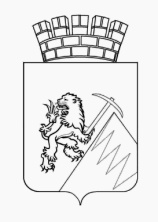 РЕШЕНИЕГУБАХИНСКОЙ ГОРОДСКОЙ ДУМЫII СОЗЫВА	28.11.2019 г.                                                                  № Руководствуясь Положением о Молодежном парламенте при Губахинской городской Думе, утвержденным решением Губахинской городской Думы от 25.01.2018 г. № 43, Губахинская городская Дума РЕШАЕТ:Утвердить состав Молодежного парламента при Губахинской городской Думе согласно приложению к настоящему решению.  Опубликовать решение в газете «Уральский шахтер» и разместить на официальном сайте Губахинского городского округа в информационно-телекоммуникационной сети Интернет.Решение вступает в силу с момента его принятия.Контроль за исполнением решения возложить на председателя Губахинской городской Думы А.Н. Мазлова. Председатель Губахинской городской Думы                                                   А.Н. МазловГлава города Губахи – Глава администрации города Губахи                                           Н.В. ЛазейкинПриложение к решению Губахинскойгородской Думы от 28.11.2019 г.  №___  Состав Молодежного парламента при Губахинской городской Думе1. Абашева Ксения Салимовна;2. Абдуллин Сергей Маратович;3. Бабкина Елизавета Алексеевна;4. Блинков Такар Андреевич;5. Братчиков Виталий Сергеевич;6. Верховина Оксана Владимировна;7. Воеводин Игорь Николаевич;8. Гром Александр Петрович;9. Ефименко Галина Юрьевна;10. Зобнин Роман Александрович;11. Миннувалеева Екатерина Николаевна;12. Молодцова Ольга Олеговна;13. Половинченко Наталья Руслановна;14. Созинов Кирилл Михайлович;15. Сундуков Андрей Владимирович;16. Третьяк Анастасия Александровна;17. Трубицына Екатерина Владимировна;18. Хайруллин Михаил Гаптунурович;19. Шахаева Анастасия Владимировна;20. Шулепова Дарья Александровна.ПОЯСНИТЕЛЬНАЯ ЗАПИСКАк проекту решения Губахинской городской Думы «Об утверждении состава Молодежного парламента при Губахинской городской Думе»		Согласно Положению «О Молодежном парламенте при Губахинской городской Думе», утвержденному Решением Губахинской городской Думы от 25.01.2018 г. № 43, для формирования Молодежного парламента была создана организационная комиссия, утвержденная распоряжением председателя Губахинской городской Думы от 30.09.2019 г. № 11 «О создании организационной комиссии по отбору кандидатов в члены Молодежного парламента при Губахинской городской Думе».		На основании протокола от 22.11.2019 г.  организационной комиссией предложено 20 кандидатур для включения в Молодежный парламент при Губахинской городской Думе.Об утверждении состава Молодежного парламента при Губахинской городской Думе